	                                                                             Товарищество  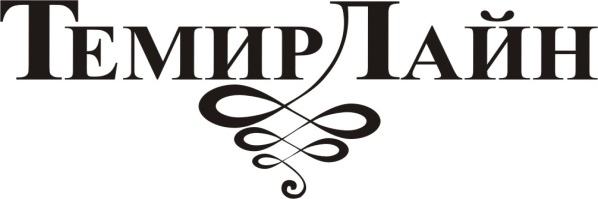                                                                          с ограниченной                                                             ответственностью                                                                                                   Карагандинская область,		 			              ИИК KZ96319G010000322858 г.Шахтинск,						                                             КФ АО «БТА Банк»ул. Индустриальная, 3/1			                                                   	БИК ABKZKZKXтел. (факс) 8-72156-54499                                                                                    РНН 301400211691                БИН 090740011066_____________________________________________________                                                 Адрес отделения КФ АО «БТА БАНК» в г.Шахтинск – ул.40 лет Победы, 48.Почтовый ящик в Интернете: temirline@rambler.ruАдрес интернет-сайта:  www.temirline.kzСвидетельство о государственной регистрации юридического лица № 178-1930-14-ТОО серии В, №0350548, выд. Управлением юстиции г.Шахтинск Департамента юстиции Карагандинской обл.18.07.2009г.Свидетельство о постановке на учёт по НДС серии 30001 № 0000204, выд. НУ по г.Шахтинск 11.08.2009г.Лицензии11 ГСЛ-КР № 01607 на занятие проектно-изыскательской деятельностью в сфере архитектурной, градостроительной и строительной деятельности.11 ГСЛ-КР № 01608 на занятие строительно-монтажными работами в сфере архитектурной, градостроительной и строительной деятельности.Директор ТОО «ТемирЛайн»: Мавлеев Вагиф Ромазанович тел. +7-701-375-40-32 Главный бухгалтер: Ермишина Татьяна Александровтел. +7-775-535-59-13 